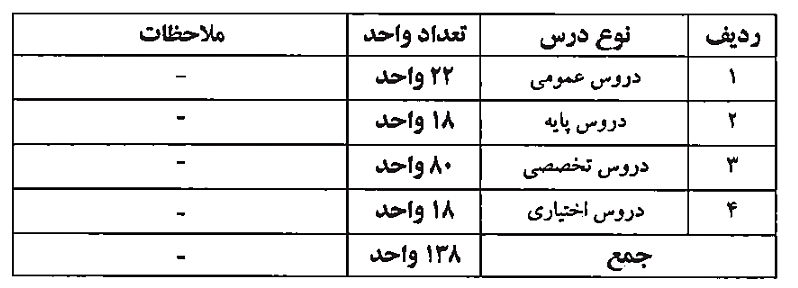 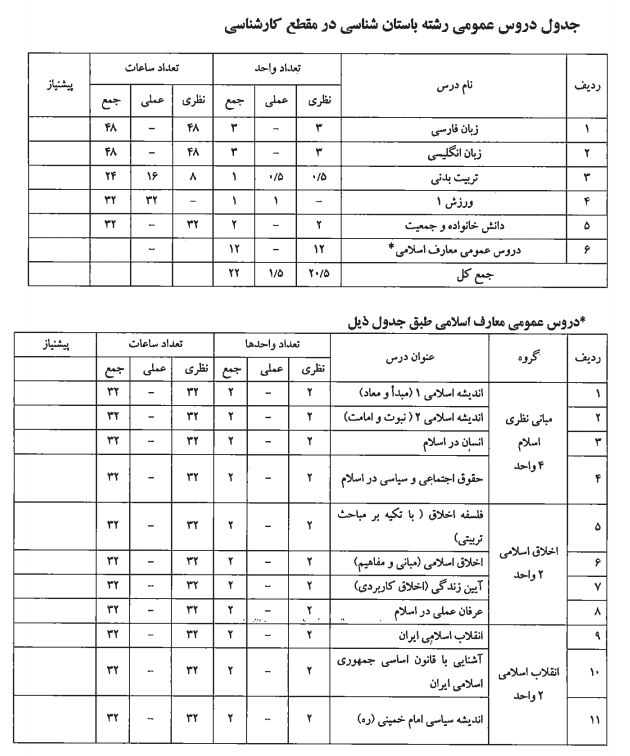 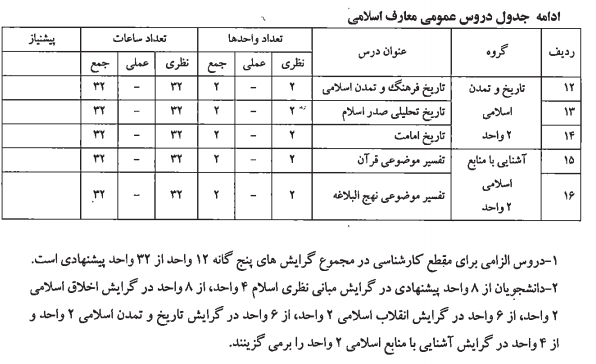 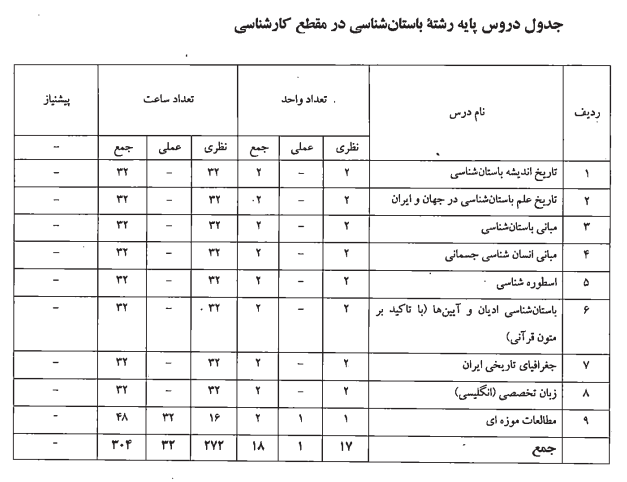 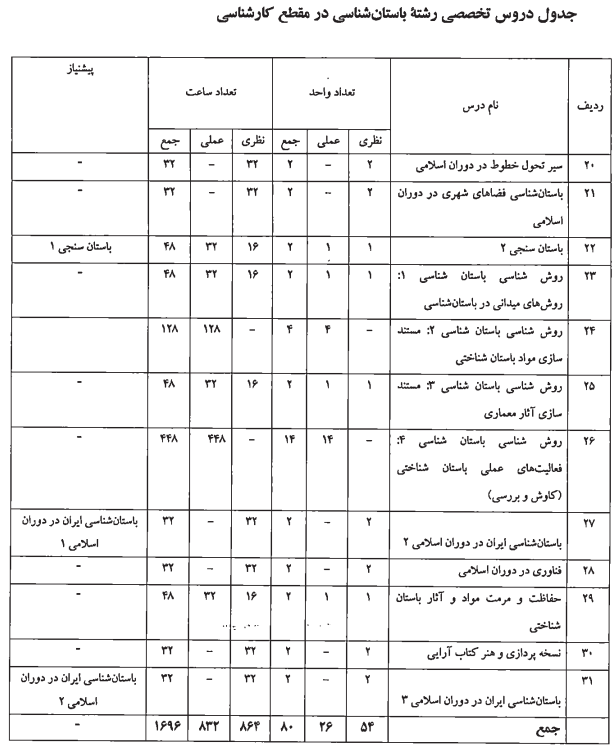 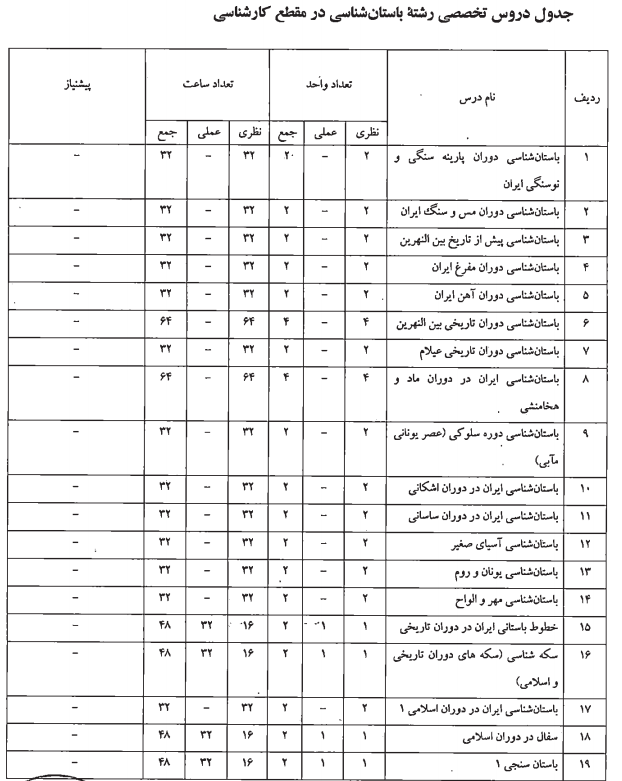 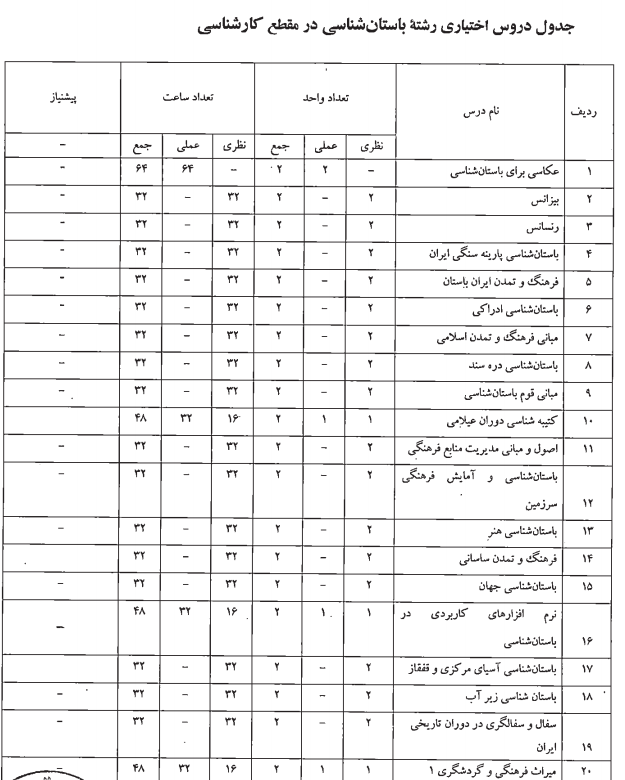 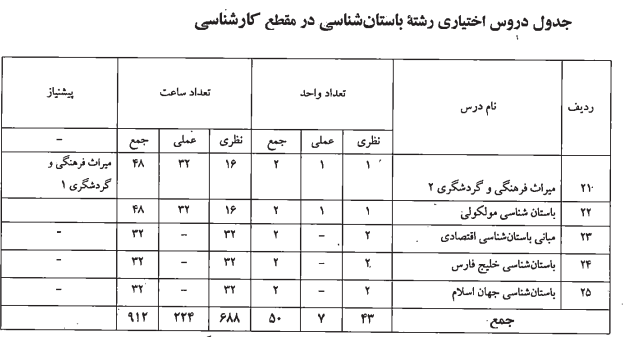 ترم 1ترم 1ترم 1ترم 1ترم 1تعداد واحدنوع درسنام درسکد درسردیف2پایهاسطوره شناسی801200112پایه جغرافیای تاریخی ایران801204922پایهتاریخ علم باستان‌شناسی در جهان و ایران801205632پایهمطالعات موزه‌ای801206242پایهمبانی باستان‌شناسی801205842پایهباستان‌شناسی ادیان و آیین‌ها ( با تأکید بر متون قرآنی)801206062اختیاریفرهنگ و تمدن ایران باستان‌73عمومیزبان خارجه (عمومی)82عمومیاخلاق اسلامی1عمومیتربیت بدنی20ترم 2ترم 2ترم 2ترم 2ترم 2تعداد واحدنوع درسنام درسکد درسردیف2پایهتاریخ اندیشه باستان‌شناسی801205712پایهمبانی انسان‌شناسی جسمانی801205922تخصصیخطوط باستانی ایران در دوران تاریخی32تخصصیباستان‌شناسی پیش از تاریخ بین‌النهرین801211642تخصصیباستان‌شناسی ایران در دوران اسلامی 1801207852تخصصیحفاظت و مرمت مواد و آثار باستان‌شناختی801209062پایهزبان تخصصی (انگلیسی)801206172تخصصینسخه پردازی و هنر کتاب آرایی82عمومیدانش‌خانواده و جمعیت2عمومیاندیشه اسلامی 120ترم 4ترم 4ترم 4ترم 4ترم 4تعداد واحدنوع درسنام درسکد درسردیف4تخصصیباستان‌شناسی ایران در دوران ماد و هخامنشی22تخصصیباستان‌شناسی یونان و روم32تخصصیباستان‌شناسی ایران در دوران اسلامی 3 *42تخصصیسیر تحول خطوط در دوران اسلامی52تخصصیباستان‌شناسی دوران مس و سنگ ایران62تخصصیروش‌شناسی باستان‌شناسی 1 (روش‌های میدانی در باستان‌شناسی)72اختیاریباستان‌شناسی آسیای مرکزی و قفقاز80121062تخصصیفناوری در دوران اسلامی2عمومیانسان در اسلام20ترم 3ترم 3ترم 3ترم 3ترم 3تعداد واحدنوع درسنام درسکد درسردیف2تخصصیباستان‌شناسی ایران در دوران اسلامی 2 *12تخصصیباستان‌شناسی دوران پارینه سنگی و نوسنگی ایران22تخصصیباستان‌شناسی دوران تاریخی عیلام34تخصصیباستان‌شناسی دوران تاریخی بین‌النهرین42تخصصیسفال در دوران اسلامی52تخصصیباستان‌شناسی مهر و الواح62تخصصیباستان‌شناسی آسیای صغیر801207373عمومیزبان فارسی81عمومیورزش 1920ترم 5ترم 5ترم 5ترم 5ترم 5تعداد واحدنوع درسنام درسکد درسردیف4تخصصیروش‌شناسی باستان‌شناسی 2 (مستندسازی مواد باستان‌شناختی)12اختیاریمبانی قوم باستان‌شناسی22تخصصیباستان‌شناسی دوران مفرغ ایران32تخصصیباستان‌شناسی دوران سلوکی (عصر یونانی مآبی)42تخصصیباستان‌شناسی ایران در دوران اشکانی52اختیاریباستان‌شناسی جهان اسلام62اختیاری فرهنگ و تمدن ساسانی72تخصصیباستان‌سنجی 182عمومیانقلاب اسلامی ایران920ترم 6ترم 6ترم 6ترم 6ترم 6تعداد واحدنوع درسنام درسکد درسردیف2تخصصیباستان‌سنجی 2 *12تخصصیباستان‌شناسی ایران در دوران ساسانی22تخصصیسکه‌شناسی (سکه‌های دوران تاریخی و اسلامی)32تخصصیباستان‌شناسی دوران آهن ایران42اختیاریباستان‌شناسی خلیج فارس52اختیارینرم افزارهای کاربردی در باستان‌شناسی62اختیاریباستان‌شناسی زیر آب72تخصصیباستان‌شناسی فضاهای شهری در دوران اسلامی82عمومیتفسیر موضوعی قرآن92عمومیتاریخ فرهنگ و تمدن اسلامی1020ترم  7 (عملی)ترم  7 (عملی)ترم  7 (عملی)ترم  7 (عملی)ترم  7 (عملی)تعداد واحدنوع درسنام درسکد درسردیف14تخصصیروش‌شناسی باستان‌شناسی 4 : فعالیتهای عملی باستان‌شناختی (کاوش و بررسی)12اختیاریعکاسی برای باستان‌شناسی22تخصصیروش‌شناسی باستان‌شناسی 3 (مستندسازی آثار معماری)18